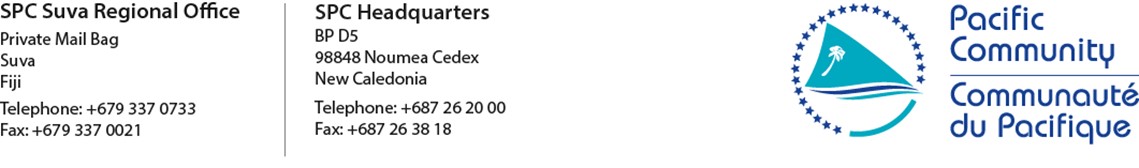 ANNEX II Technical and Financial Proposal Submission Form RFQ 21-169PART A – Background  PART B – Qualifications PART C – Knowledge / Experience  ANNEX III Financial Proposal Submission Form RFQ 21-169Part A: Declaration I agree that if this proposal is accepted, to enter into an agreement with the Owner, to commence and to complete all the work specified or indicated in the contract documents.In submitting this proposal, I confirm that I have examined all the RFQ documents to provide technical services for the Establishment of the Video Conferencing Facility (VCF) at the PCREEE office, Nukualofa, Tonga.I agree to complete the services for the price stated in the remuneration.Contractors agree to complete the services for the following price (VIP):  ____________________________________     	_______________________ Print name and sign 	 	 	 	 	Date Title_____________________  	 	 	 ANNEX IVProposal Submission FormRFQ21-169Part A: Undertaking  I agree that if this proposal is accepted, to enter into an agreement with the Owner, to commence and to complete all the work specified or indicated in the contract documents. In submitting this proposal, I confirm that I have examined all the RFQ documents to provide technical services to supply of vessel safety equipment and solar photovoltaic (PV) systems with light emitting diodes (LEDS) to the republic of Kiribati. I agree to complete the services for the price stated in the remuneration. Part B: Conflict of interest  I confirm that I, my family members, and the organisation or company that I am involved with are independent from SPC. To the best of my knowledge, there are no facts or circumstances, past or present, or that could arise in the foreseeable future, which might call into question my independence. If it becomes apparent during the procurement process that I may be perceived to have a conflict of interest, I will immediately declare that conflict and will cease to participate in the procurement process, unless or until it is determined that I may continue. ORI declare that there is a potential conflict of interest in the submission of my bid. Please provide an explanation with your bid.Part C: Privacy noticeI understand that my bid and my personal information will be stored and used by SPC in accordance with SPC’s Privacy Policy and Guidelines for handling personal information of bidders and grant applicants. Please inform SPC if you would like copies of the policy or guidelines. If successful, I understand that SPC will disclose information such as my name and my company’s name, and the amount of the award of SPC’s website.   Date:							Name:Signature: 						Title:ANNEX VDue diligence questionnaireRFQ21-169Please complete the following questionnaire and provide supporting documents where applicable. For individuals operating a business in their personal capacity Please provide any two of the following documents to verify identity and proof of address: Passport  Driver’s license Voter card or other government-issued identity card  Bank statement with the individual’s name displayed Have you been convicted for criminal offences relating to anti-money laundering or terrorism financing? ☐Yes    ☐No     If you answered ‘yes’, please provide further details. Have you ever been the subject of any investigation, indictment, conviction or civil enforcement action related to financing terrorists?☐Yes    ☐No    If you answered ‘yes’, please provide further details. For companies and other legal entities Please provide the following documents to verify identity and proof of address: Evidence of Power of Attorney/Board Resolution granted to the officers to transact business on its behalf; and Any of the following documents: Certificate of Incorporation  Memorandum and Articles of Association  Telephone bill in the name of the company Bank statement with the entity’s name displayed Does your entity have foreign branches and/or subsidiaries? ☐Yes    ☐No     If you answered ‘yes’ to the previous question, please confirm the areas of your entity covered by responses to this questionnaire Head Office & domestic branches ☐Yes    ☐No    ☐ N/A  Domestic subsidiaries ☐Yes    ☐No    ☐ N/A  Overseas branches   ☐Yes    ☐No    ☐ N/A  Overseas subsidiaries ☐Yes    ☐No    ☐ N/A  Is your entity regulated by a national authority? ☐Yes    ☐No     If you answered ‘yes’ please specify the name: …………………………………………………………………………..Does your entity have a written policy, controls and procedures reasonably designed to prevent and detect money laundering or terrorist financing activities? ☐Yes    ☐No     If you answered ‘yes’, please send SPC your policy in English  Does your entity have an officer responsible for an anti-money laundering and counter-terrorism financing policy? ☐Yes    ☐No     If yes, please state that officer’s contact details:…………………………………………………………………………. Does your entity provide financial services to customers determined to be high risk including but not limited to: - Foreign Financial Institutions ☐Yes    ☐No     - Casinos  ☐Yes    ☐No     - Cash Intensive Businesses  ☐Yes    ☐No     - Foreign Government Entities  ☐Yes    ☐No     - Non-Resident Individuals  ☐Yes    ☐No     - Money Service Businesses  ☐Yes    ☐No     If you answered ‘yes’ to any of the boxes in question 7, does your entity’s policies and procedures specifically outline how to mitigate the potential risks associated with these higher risk customer types? If yes, how? Has your entity ever been the subject of any investigations or had any regulatory or criminal enforcement actions resulting from violations of laws and regulations relating to either money laundering or terrorism financing?☐Yes    ☐No     If you answered ‘yes’ please provide details  Has the director or CEO of your entity ever been the subject of any investigations or had any regulatory or criminal enforcement actions resulting from violations of laws and regulations relating to either money laundering or terrorism financing?☐Yes    ☐No    If you answered ‘yes’ please provide details  I declare that none of the funds received or to be received by my organisation will be used to finance terrorism or involve money laundering. I declare that the particulars given herein above are true, correct and complete to the best of my knowledge, and the documents submitted in support of this form are genuine and obtained legally from the respective issuing authority. Date:							Name:Signature: 						Title:CRITERIA RESPONSE BY BIDDER Name: Physical Address: Postal Address: Telephone Contact: Email: Two contacts of referees /references. Attach additional details as applicable. CRITERIA RESPONSE BY BIDDER    Lead carpenter and electrician have formal qualification of at least a Level 3 Certificate in carpentry / construction / electrical  Support staff have minimum of 2 years of experience in similar workCRITERIA RESPONSE BY BIDDER    Minimum 5 years of organisational experience on similar assignmentsSupport staff have minimum of 2 years of experience in similar workGood communication and interpersonal skills.Honesty and respect for the office’s assets and privacy of the working staff Item NoMinimum SpecificationsProposed materials to be usedTotal Price (EURO)Total Price (EURO)1Frames for the conference room, Manager’s Office and server roomTreated 100 x 50 & 150 x 50 pines2Walls & entry doorsWood.5 mm glassDoors: 800 x 1980 3Electrical works 4 double power points4Painting and finishing7Professional Fees Professional Fees 8Labour & Installation FeesLabour & Installation Fees9Any other costs (provide description) Any other costs (provide description) Total financial offer (inclusive of all taxes) Total financial offer (inclusive of all taxes) Total financial offer (inclusive of all taxes) Total financial offer (inclusive of all taxes) 